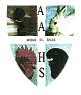 Réunion du comité du vendredi 15/10/21 à 20h30 à La Roche Sur Foron 
Présents : Franck, Maryline, Christophe, Yvan, Vincent, Stéphane et Stéphanie 
Excusés : Jean-Michel et Aurélie 
Absent : Jean Pierre

JUGES, quelques notions Juges pigeons : Anthime Leroy, Raphaël Roth, Alain Gay, Thierry Ball. 
Juges volailles : Éric Beauvais, Pierre-Antoine Buchetti, Pierre Mermillod 
Juges lapins : Jérôme Ballet, Henry Buisson, Thierry Mouret.
80 pigeons par juge en championnat de France lapin japonais par exemple 
FELICITATIONS aux participants à l'exposition de CREST :Thomas Engasser, Christophe Bouteyere et Christine Gal se démarquent par leurs excellents résultats.

ROANNE : L'exposition est annulée

LOGO AAHSLe 5 novembre tous les adhérents sont invités à participer à la réunion qui se déroulera à 20h30 à La Roche-sur-Foron. L'ordre du jour sera l'organisation de l'exposition de Reignier.A cette occasion le nouveau logo de l'association sera proposé.

REIGNIER 2022L’année prochaine un chapiteau sera nécessaire en plus du gymnase si nous avons le Championnat de France de l'Orpington (minimum 350 cages),  plus le championnat régional des pigeons tambour .
Nous demanderons l'autorisation de mettre un chapiteau au lycée de Reignier.
On devrait avoir assez de cages aux dimensions imposées par les championnats (A vérifier : cage orpington naine 50x50 ou 60x60 ? Cage 50x50 pour le pigeon tambour, cage orpington grand plateau blanc ou grand plateau noir et vert) Nous compterons l’équipement que nous avons au dépôt.
Attention, lors d’un championnat le prix des cages peut être spécifique et la superposition des cages est parfois interdite.
INVITATION DES MAIRES La Mairie de Bonneville avait été arrangeante pour accueillir notre exposition 2020 quand le Lycee de Reignier était en travaux. Malheureusement le covid a empêché ce projet.Un mail sera envoyé à Vanessa , élue de Bonneville, pour la prévenir que notre exposition se fera de nouveau à Reignier car nous bénéficions de l'aide des lycéens pour le montage de la salle.
Les maires des communes environnantes et Vanessa seront invités à visiter notre exposition ainsi que d’autres personnalités politiques.FOIRE DE LA ROCHE SUR FORON Nous prendrons des renseignements auprès des organisateurs pour que l’AAHS soit éventuellement présente à la prochaine foire selon le coût imposé.


GRIPPE AVIAIRE La DDPP porte son attention sur les zones humides à risque concernant les volailles et les palmipèdes. La Haute-Savoie est en risque modéré, cela nécessite un parc fermé avec grillage au-dessus.
PREPARER L’EXPOSITION DE REIGNIER 2021- Réunion de tous les adhérents de l’AAHS prévue le 05/11/21 à 20h30 à La Roche Sur Foron- Franck se renseigne sur les directives que les championnats imposent notamment en terme de dimensions et de superposition des cages (A verifier : Cage pigeon 40x40 pour le beauté allemand)Il va faire le point sur les cartes de jugement lapins (separator, barbu de Gand) et cobayes.Selon l’estimation de Maryline et de son fils Guillaume, le Gymnase de Reignier peut contenir 1000 cages si on les superpose.Stéphanie demande à Marie Vaillant si elle peut imprimer un plan de salle de 2 mètres par 1m50 via l'entreprise de son père. Le coût sera proposé au comité.Selon le nombre de volières il nous faut plus ou moins de rouleaux de moquette.Franck essaie de s’en procurer. Il nous est arrivé d’en demander à la fin de la foire de la Roche Sur Foron mais leur salle d'expositions étant encore en travaux l’évènement n’aura surement pas lieu pour le moment.
- Franck et Stéphane demandent aux sponsors 4 sacs de graines pigeons.
- Maryline nous a proposé l'affiche de l'exposition à partager.Aurélie Finkelstein a créé un bouton événement sur notre page Facebook. Elle remplacera la photo de la poule pondeuse par celle d'un animal de race ou par l'affiche de l'exposition.Nous pensons à nous moderniser en proposant des inscriptions en ligne via un lien internet.Concernant notre banderole seuls les chiffres seront achetés et collés sur la banderole existante.
Début novembre on pourra annoncer l'exposition à la radio et dans les journaux.
-Les bulletins d'adhésion aux clubs qui ont prévu de faire leur championnat chez nous seront intégrés au catalogue.Nous avons besoin d'un rouleau pour notre dymo.

- Jean-Michel s'est proposé d'organiser le casse-croûte des juges et de s'occuper du bar.
600 € de fond de caisse est nécessaire pour l'exposition.

- Franck a récupéré 24 coupes chez son oncle qui possède un magasin de sport. Nous collerons les plaques des prix dessus.FIN DE LA REUNION : un bon gâteau d'anniversaire pour Yvan confectionné par Christine, merci à elle.


REUNION EXCEPTIONNELLE DU 30/11/21 A HABERE POCHE Présents : Franck, Stéphane, Famille MahieuLes autres membres du comité sont excusés.Compte rendu par Stéphane DUPRAZBonjour à tous,Comme promis voici le CR de la réunion de samedi avec la famille Mahieu.1er point, l’acquisition de 10 tablesPour les bancs on verra l’année prochaine, nous avons des chaises de dispo souvent où nous sommes. 2e point, Christophe se propose de faire 2 bars de 2m de long pour notre buvette.Il nous semble plus accueillant de réaliser ces travaux. Franck regardera de son côté pour trouver de quoi faire le plateau du dessus. L’ouvrage sera facile à déplacer.3e point, nous avons échangé sur l’intérêt de s’équiper d’un boîtier lecteur CB :Il nous paraît aujourd'hui être très intéressant pour augmenter notre capacité de vente mais aussi pour simplifier notre fonctionnement. Nous avions une proposition du CA et une de Guillaume Mahieu (utilisation au festival Rock n’ Poche).Après examen des 2 propositions celle que nous propose Guillaume est intéressante et plus économique, plus de détails seront donnés le 5/11/21.Cependant c’est par le biais de la société Zettle que nous allons travailler. L’association de Guillaume nous prêterait l’équipement joint avec le boîtier que nous achèterons pour un montant de 23€ pour un équipement définitif. Au-delà de cette approche, il nous apparaît intéressant d’utiliser cet équipement pour tous les achats "entrées, catalogues, ventes, mais aussi bar..."Faire une caisse centrale, plus de circulation d’argent, tout se passe à la caisse… on a réfléchi à tous les scénarios et c’est jouable. Sur l’écran il suffira d’appuyer sur la touche concernée pour encaisser et ceci en CB ou espèces, ou chèque. A la fin du salon, nous serons en capacité de fournir de suite les recettes des différents points.Etant personnellement très concerné par cette façon de travailler au magasin de producteurs, le fonctionnement est très simple. Quelques points d’organisation pratique sont encore à préciser.Nous vous proposons 2 responsables sur ce point : Guillaume Mahieu et moi-même.Je suis convaincu de la grande avancée sur ce 3eme point pour plus de visibilité, de tranquillité qui devrait booster nos ventes. Bonne journée